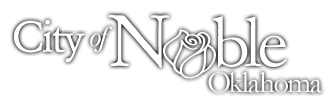 Short Form Application for Lot Split	In order to be included on the agenda for the next Planning Commission meeting your application and all material must be completed and in final form as required by the City of Noble Code of Ordinance, Section 12. All applicants are encouraged to read this section to insure that they understand the procedures and requirements.	The applicant must attend the Planning Commission meeting and when necessary, any City Council Meetings. The action of the Planning Commission regarding a Short Form Plat is final, except when a deviation is required from the improvement requirements, dedication of right-of-way, etc.., in which case the City Council approval will be required.REQUIREMENTS:FILING FEE of One hundred fifty dollars ($150), plus ten dollars ($10) per acre or portion thereof. In addition, there shall be fifty dollars ($50) per lot fee to cover the city’s cost in addressing including Geographic Information System expense.TWO (2) STATEMENTS signed by the applicant containing the following:Proposed use of landProposed improvementsProposed restrictions on future construction and development statement requesting the division of property without plattingTHE DEED with legal description to be approvedCOPY OF DEED OF RECORDOWNER OF RECORD: Current name, address and telephone numberTWO (2) TRACT DRAWINGS of a certified survey, prepared by a land surveyor registered in the State of Oklahoma on paper not less than 8 ½ X 11” in size showing the following:A legal description for both the original tract and each of the proposed tracts. These must be surveyed and attested to by a registered civil engineer or surveyor.North point and dateLocation of proposed and existing streets and adjoining property.Location of all existing and proposed buildings.Location of all existing water reservoirs and water courses.Approval by the Cleveland County Health Department shown on the tract drawings if future development is likely to be with the private water lines and private sewer systems.Please PrintName of applicant and interest in this property. Owner, legal agent for the owner, or purchaser. AddressCity, State, Zip code							Phone Name of record Owner							PhoneLegal description of existing undivided tract as shown on the record of the county clerk. Existing zoning and use of land. I hereby certify and attest that the information provided is true and correct and that I am the owner of, the legal agent for the owner, or that I have an option to purchase the above described property. Signature 									Date1.Legal description of proposed tractInstrument Stamped (date)Water Type __City __WellSewage Type __City __SepticWater Type __City __WellSewage Type __City __SepticStreet Tract Will FaceZoning Proposed UseLot Size2.Legal description of proposed tractInstrument stamped (date)Water Type __City __WellSewage Type __City __Well Water Type __City __WellSewage Type __City __Well Street Tract Will FaceZoning Proposed UseLot Size3.Legal description of proposed tractInstrument stamped (date)Water Type __City __WellSewage Type __City __WellWater Type __City __WellSewage Type __City __WellStreet Tract Will FaceZoningProposed UseLot Size